PLANIFICACIÓNINSTITUTO DE ENSEÑANZA SUPERIOR Nº 7PROFESORADO EN ADMINISTRACIÓNESPACIO CURRICULAR: ANÁLISIS MATEMÁTICOCURSO: Segundo Año - AnualHORAS SEMANALES: 4hs. CátedraFORMATO CURRICULAR: MateriaDOCENTE: María Nieves MaggioniCICLO LECTIVO 2016Fundamentación	Se abordan en un primer momento conceptos matemáticos básicos, para luego, introducir a los alumnos en el cálculo diferencial e integral, tratando de brindar una comprensión sólida e intuitiva de los mismos, sin sacrificar la precisión matemática. En consecuencia, se ayudará a los alumnos a descubrir el cálculo, su poder en la práctica y su sorprendente belleza, haciendo vivenciar el sentido de la utilidad del cálculo, así como de desarrollar su competencia técnica, presentando a la vez, el detalle matemático suficiente para la descripción precisa, sin permitir que el formalismo se torne engorroso y atendiendo a uno de los temas reformistas en el cálculo infinitesimal: la regla de tres. Los temas se presentan numérica, gráfica y simbólicamente, siempre que sea posible.Por esto, los distintos temas se orientan hacia la práctica, enfatizando técnicas y estrategias necesarias para resolver problemas relacionados con los negocios, la economía y la administración; desafiando en todo momento la capacidad del estudiante de pensar críticamente.	Esta materia es correlativa de Álgebra de primer año y de Estadística y Técnicas Cuantitativas aplicadas de tercero.PropósitosOfrecer una propuesta académica honesta en la que la responsabilidad profesional de la cátedra se corresponda con el legítimo derecho a aprender y estudiar con seriedad y profundidad.Brindar los recursos necesarios que apunten a promover la presentación original y creativa de estrategias de resolución de problemas.Promover el uso de un entorno virtual de aprendizaje que permita la resignificación de los contenidos.Objetivos generalesComprender los conceptos básicos de funciones, límite, derivada e integrales.Utilizar el lenguaje matemático en forma correcta para el análisis y/o formulación de problemas. Expresar las funciones de forma gráfica, simbólica y numérica.Modelizar situaciones problemáticas. Utilizar el software GeoGebra para la graficación de funciones, obtención de derivadas e integrales con el fin de resolver problemas.Contenidos obligatoriosUnidad 1: Funciones y sus gráficasObjetivos:Modelizar situaciones problemáticas y analizarlas.Reconocer y representar una función en forma gráfica, simbólica y numérica.ContenidosNúmeros reales.Intervalos en la recta real.Ecuaciones e inecuaciones (lineales y cuadráticas).Valor absoluto.Definición de función.Dominio, Codominio e Imagen de funciones.Clasificación de funciones con una variable real.Inversa de una funciónTransformaciones de una función.Gráficos y análisis: cortes con los ejes, intervalos de crecimiento y decrecimiento, máximos o mínimos, conjuntos de positividad y negatividad.Funciones escalares algebraicas: lineal, cuadrática, polinomial, racional fraccionaria, irracional.Funciones escalares trascendentes: logarítmicas, exponenciales. Aplicación de función (interés simple, interés compuesto)Unidad 2: Derivada de funcionesObjetivosComprender la noción intuitiva de límiteVisualizar, a partir de la representación gráfica de una función, la existencia o no de límite.Definir límite.Calcular límites aplicando métodos algebraicos.Aplicar las propiedades de los límites en el cálculo de los mismos.Hallar límites infinitos.Determinar si una función es o no continua.Obtener ecuaciones de asíntotas en las funciones que las posean.Analizar distintas aplicaciones de la derivada.Asociar la derivada de una función en un punto con un número y sus distintos significados.Calcular los extremos relativos de una función dada utilizando el criterio: -de la primera derivada y -de la segunda derivada.Calcular los extremos absolutos de una función.Determinar el crecimiento y el decrecimiento de una función.Analizar la concavidad de la gráfica de una función.Determinar las diferentes asíntotas a la gráfica de una función.Bosquejar la gráfica de una función.Resolver problemas que requieren la aplicación de derivada.Utilizar el concepto de derivada de funciones en el análisis de la resolución de problemas.Contenidos Noción intuitiva de límite.Definición de límite de una función y propiedades.Límites infinitos y límites en el infinito.Límites indeterminados.Continuidad de una función en un punto.Función continua en un intervalo.Teorema de las funciones continuas.Asíntotas: verticales, horizontales y oblicuas.Aplicación del límite a la economía.Razones de cambio promedio, razón de cambio instantánea, recta secante, recta tangente. Tasas de cambio en las ciencias sociales.Derivada de una función.Función derivada.Derivabilidad y continuidad.Fórmulas de diferenciación.Regla de la cadena.Derivadas de orden superior.Costo marginal.Valores extremos de una función (absolutos y relativos). Teorema del valor medio. Concavidad y puntos de inflexión. Aplicaciones de la derivada.Unidad 3: IntegralesObjetivosInterrelacionar en la integración los conceptos de límite y derivada de una función.Aplicar la integración en la resolución de problemas afines.ContenidosNotación de sumatoria.La Integral indefinida. La integral definida. Área. Área entre dos curvas. Técnicas de integración.Teorema fundamental del cálculo integral.Aplicaciones de la integración.CronogramaEVALUACIÓN: Criterios de evaluación:- Argumentación oral y escrita acorde a nivel superior- Expresión orales y escritas en relación a temáticas, contenidos abordados y bibliografía presentada.- Claridad argumentativa y pertinencia conceptual y procedimental.- Disposición a la tarea.- Nivel de compromiso asumido.- Actitud crítica y reflexiva frente a las tareas solicitadas.- Apertura y modificación de actitudes, hipótesis y posiciones teóricas frente a las evidencias presentadas.- Nivel de aplicación, uso y selección de recursos, materiales para la realización del trabajo.- Calidad y pertinencia en la búsqueda, sistematización y análisis de la información.- Capacidad de análisis, interpretación y evaluación de las acciones- tareas solicitadas.Para el desarrollo de actividades en entornos virtuales y digitales se tendrán en cuenta las siguientes habilidades de pensamiento y comunicación (más cerca estén de las de Orden Superior, más cercana a 5 será la calificación)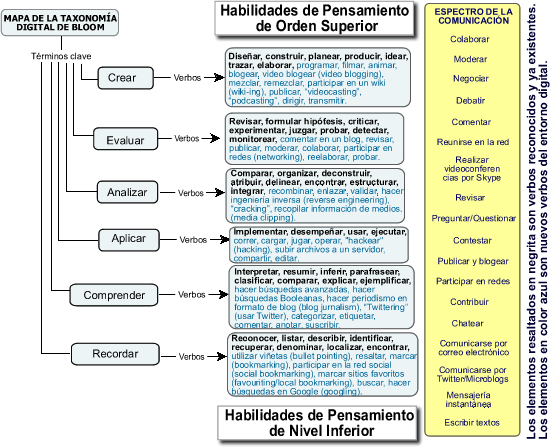 Fuente del esquema: http://www.eduteka.org/pdfdir/TaxonomiaBloomDigital.pdfCONDICIONES DEL CURSADO Y DE APROBACIÓN DE  – ACTIVIDADES DE RECUPEROLa materia admitirá condición de alumno regular con cursado presencial, semi presencial o libre a definir por el alumno a comienzo del ciclo lectivo e informando a su docente, quien redactará planilla para su posterior firma acuerdo.  Los contenidos y bibliografía a evaluar en los exámenes finales serán todos los consignados en esta planificación como obligatorio.Las condiciones para regularizar y/o aprobar serán:Alumno regular con cursado presencial: Regulariza el cursado de la materia mediante el cumplimiento del 75% de asistencia a clases (mínimo de 50% en casos que lo justifiquen), la aprobación de los dos trabajos prácticos y los 2 (dos) parciales previstos. La nota mínima de aprobación de los trabajos prácticos y parciales es de 6 (seis). La regularidad en la materia dura tres años consecutivos a la cursada (hasta diciembre 2019). Aprueba mediante promoción porInstancia final integradora en caso de obtener un promedio de calificaciones de 8 (ocho) o más puntos en parciales y entregando en tiempo y forma los trabajos y que estos estén aprobados, cumplir con la asistencia (75%) y realizar el coloquio con 8 (ocho) o más.Examen final ante tribunal (la calificación de aprobación es de 6 puntos o más).  Alumno regular con cursado Semi presencial:La diferencia con la cursada anterior es el porcentaje de asistencia a cumplir que debe estar debidamente fundamentada: 40% y que se aprueba en Examen final.Aclaración por incumplimiento del porcentaje de asistencia: En caso de no cumplimentar con la asistencia en los casos anteriores, presentando la justificación correspondiente podrá acceder a exámenes reincorporatorios al finalizar cada cuatrimestre o bien solicitar a su docente cambio en el cursado (de presencial a semipresencial o libre, de semipresencial a libre).Aclaración sobre exámenes recuperatorios: cada parcial tendrá dos recuperatorios, los contenidos de parciales y recuperatorios pueden variar. En caso de desaprobar uno o dos trabajos prácticos, se recuperará con un trabajo práctico integrador en el segundo cuatrimestre. En caso de ausencia a los días pautados para exámenes y prácticos, se considerará desaprobado y accederá al recuperatorio que corresponda, en este caso no se podrá promocionar.Alumno libre:tendrá dos momentos de consulta (ver fechas de parciales en esta asignatura), y se aprobará con 6 o más ante tribunal examinador (pudiéndose presentar desde julio de 2016 hasta 2019).  BIBLIOGRAFÍA OBLIGATORIAÁGUEDA, R. Y OTROS: Curso de apoyo de Matemáticas para Economía y Empresas. Disponible en http://www.uam.es/ss/Satellite/Economicas/es/1242650460761/1242657263756/generico/detalle/Curso_de_apoyo_de_Matematicas_para_Economia_y_Empresa.htm [Consultada el 1 de abril de 2015]Bibliografía sugerida: ARYA, Jagdish C. y LARDNER, Robin W. (2009): Matemáticas aplicadas a la administración y a la economía, Quinta edición México, Pearson Educación.BERNARDIS, IAFFEI,  NITTI. (2007): Curso de Extensión a Distancia: Cálculo Interactivo, FHUC – UNL – CEMED. ENGLER, A. y otros. (2007): El cálculo diferencial, Ediciones UNL,  Santa Fe.ENGLER, A. y otros. (2008): Funciones, Ediciones UNL, Santa Fe.   HAEUSSLER, E.; PAUL, R; WOOD, R. (2008): Matemáticas para administración y economía, Décimo segunda Edición, Pearson Prentice Hall, México. THOMAS,  FINNEY. (1998): Cálculo una variable, 9na Edición,  Addison Wesley Longman. Actividades o contenidosTiemposUnidad IAbril – MayoParcial I26 de mayoUnidad IIJunio y primera semana de julioTrabajo Práctico I6 de junioRecuperatorio 1 Primer parcial09 de junioRecuperatorio 2 Primer parcial13 de agostoFin del primer cuatrimestre07 de julioReceso invernal11 al 22 de julioExámenes finales, segundo turno (un llamado)25 de julio al 05 de agostoInicio segundo cuatrimestre08 de agostoUnidad IIAgosto Unidad IIISeptiembre - OctubreParcial II29 de septiembreTrabajo Práctico II13 de octubreRecuperatorio segundo parcialA definirColoquio (para quienes están en condiciones de promocionar)Noviembre Fin del segundo cuatrimestre18 de noviembreExámenes finales21 de noviembre al 20 de diciembre